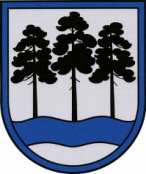 OGRES  NOVADA  PAŠVALDĪBAReģ.Nr.90000024455, Brīvības iela 33, Ogre, Ogres nov., LV-5001tālrunis 65071160, e-pasts: ogredome@ogresnovads.lv, www.ogresnovads.lv PAŠVALDĪBAS DOMES ĀRKĀRTAS SĒDES PROTOKOLA IZRAKSTS15.Par Ogres novada pašvaldības domes pārstāvja izvirzīšanu par Vidzemes plānošanas reģiona Attīstības padomes locekliOgres novada pašvaldībā 2021. gada 17. jūnijā saņemta (reģ. Nr. 2-4.1/2221) Vidzemes plānošanas reģiona 2021. gada 16. jūnija vēstule Nr. 1.6/455 “Par pašvaldības pārstāvja izvirzīšanu Vidzemes plānošanas reģiona Attīstības padomē”, kurā lūgts jaunievēlētās domes pirmajā sēdē pieņemt lēmumu par pašvaldības pārstāvja izvirzīšanu darbam Vidzemes plānošanas reģiona Attīstības padomē.Saskaņā ar Reģionālās attīstības likuma 17. panta pirmo daļu plānošanas reģiona attīstības padomi no attiecīgo pašvaldību deputātiem ievēlē plānošanas reģionā ietilpstošo pašvaldību priekšsēdētāju kopsapulce.Attiecīgi pašvaldību Vidzemes plānošanas reģiona Attīstības padomē pārstāv domes priekšsēdētājs vai domes priekšsēdētāja vietnieks.Izvērtējot Ogres novada pašvaldības 2021. gada 1. jūlija saistošajos noteikumos Nr.12/2021 “Ogres novada pašvaldības nolikums” (turpmāk – Nolikums) domes priekšsēdētāja vietniekam noteiktās pilnvaras, Ogres novada pašvaldības domes priekšsēdētāja vietnieks būtu izvirzāms darbam Vidzemes plānošanas reģiona Attīstības padomē.Likuma „Par pašvaldībām” 21. panta pirmās daļas 24. punkts noteic, ka dome var izskatīt jebkuru jautājumu, kas ir attiecīgās pašvaldības pārziņā, turklāt tikai dome var ievēlēt pašvaldības pārstāvjus un locekļus pašvaldības vai valsts komitejās, komisijās, valdēs un darba grupās.Likuma “Par interešu konflikta novēršanu valsts amatpersonu darbībā” (turpmāk – Likums) 1.panta 5.punktā noteikts, ka interešu konflikts ir situācija, kurā valsts amatpersonai, pildot valsts amatpersonas amata pienākumus, jāpieņem lēmums vai jāpiedalās lēmuma pieņemšanā, vai jāveic citas ar valsts amatpersonas amatu saistītas darbības, kas ietekmē vai var ietekmēt šīs valsts amatpersonas, tās radinieku vai darījumu partneru personiskās vai mantiskās intereses. Izvērtējot normatīvajos aktos un Nolikumā Ogres novada pašvaldības domes priekšsēdētaja vietnieka amata pienākumus, secināms, ka pašvaldības domes priekšsēdētāja vietnieka amata savienošana ar Vidzemes plānošanas reģiona Attīstības padomes locekļa pienākumu izpildi pati par sevi interešu konfliktu nerada, kā arī nav pretrunā ar valsts amatpersonai saistošajām ētikas normām un nekaitēs valsts amatpersonas tiešo pienākumu pildīšanai.Atbilstoši Likuma vispārīgajam regulējumam amatpersona pati ir atbildīga par interešu konflikta nepieļaušanu un valsts amatpersonas ētikas normu ievērošanu, tāpēc, neraugoties uz kompetentās institūcijas doto atļauju savienot amatus, Ogres novada pašvaldības domes priekšsēdētāja vietniekam ir pienākums jebkurā brīdī izvērtēt interešu konflikta iespējamību un rīcības atbilstību amatpersonas ētikas normām, ja pastāv iespēja nonākt interešu konflikta situācijā.Ņemot vērā minētos apsvērumus un pamatojoties uz likuma “Par interešu konflikta novēršanu valsts amatpersonu darbībā” 7. panta ceturtās daļas 2.punkta “b” apakšpunktu 8.¹panta piektās daļas 1.punktu, likuma „Par pašvaldībām” 21. panta pirmās daļas 24. punktu un Reģionālās attīstības likuma 17. panta pirmo daļu, balsojot: “Par” – 23 balsis (Toms Āboltiņš, Liene Cipule, Edgars Gribusts, Egils Helmanis, Jānis Iklāvs, Jānis Kaijaks, Dace Kļaviņa, Pāvels Kotāns, Andris Krauja, Atvars Lakstīgala, Jānis Lūsis, Artūrs Mangulis, Mariss Martinsons, Dace Māliņa, Dace Nikolaisone, Jānis Siliņš, Gints Sīviņš, Dainis Širovs, Valentīns Špēlis, Raivis Ūzuls, Ilmārs Zemnieks, Dzirkstīte Žindiga, Indulis Trapiņš), “Pret” – nav, “Atturas” – nav,Ogres novada pašvaldības dome NOLEMJ:1. Izvirzīt Ogres novada pašvaldības domes priekšsēdētāja vietnieku Gintu Sīviņu par Vidzemes plānošanas reģiona Attīstības padomes locekli. 2. Atļaut Ogres novada pašvaldības domes priekšsēdētāja vietniekam savienot savus amata pienākumus Ogres novada pašvaldības domē ar Vidzemes plānošanas reģiona Attīstības padomes locekļa amata pienākumiem.(Sēdes vadītāja,domes priekšsēdētāja E.Helmaņa paraksts)Ogrē, Brīvības ielā 33Nr.2      2021. gada 1. jūlijā